Your recent request for information is replicated below, together with our response.I can advise that for the time period prior to 1 April 2017 the information sought in relation to your request is not held by Police Scotland and section 17 of the Act therefore applies.We have provided data for the period 01 April 2017 to 13 March 2024.The number of police officers who have been investigated over steroid use since 2015.Eleven officers.The number of officers who have tested positive for steroid use since 2015.Zero officers.The number of officers who have refused to take tests related to a steroid investigation/allegations, since 2015.Zero officers.If you require any further assistance, please contact us quoting the reference above.You can request a review of this response within the next 40 working days by email or by letter (Information Management - FOI, Police Scotland, Clyde Gateway, 2 French Street, Dalmarnock, G40 4EH).  Requests must include the reason for your dissatisfaction.If you remain dissatisfied following our review response, you can appeal to the Office of the Scottish Information Commissioner (OSIC) within 6 months - online, by email or by letter (OSIC, Kinburn Castle, Doubledykes Road, St Andrews, KY16 9DS).Following an OSIC appeal, you can appeal to the Court of Session on a point of law only. This response will be added to our Disclosure Log in seven days' time.Every effort has been taken to ensure our response is as accessible as possible. If you require this response to be provided in an alternative format, please let us know.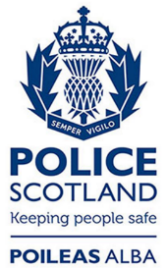 Freedom of Information ResponseOur reference:  FOI 24-0692Responded to:  26 March 2024